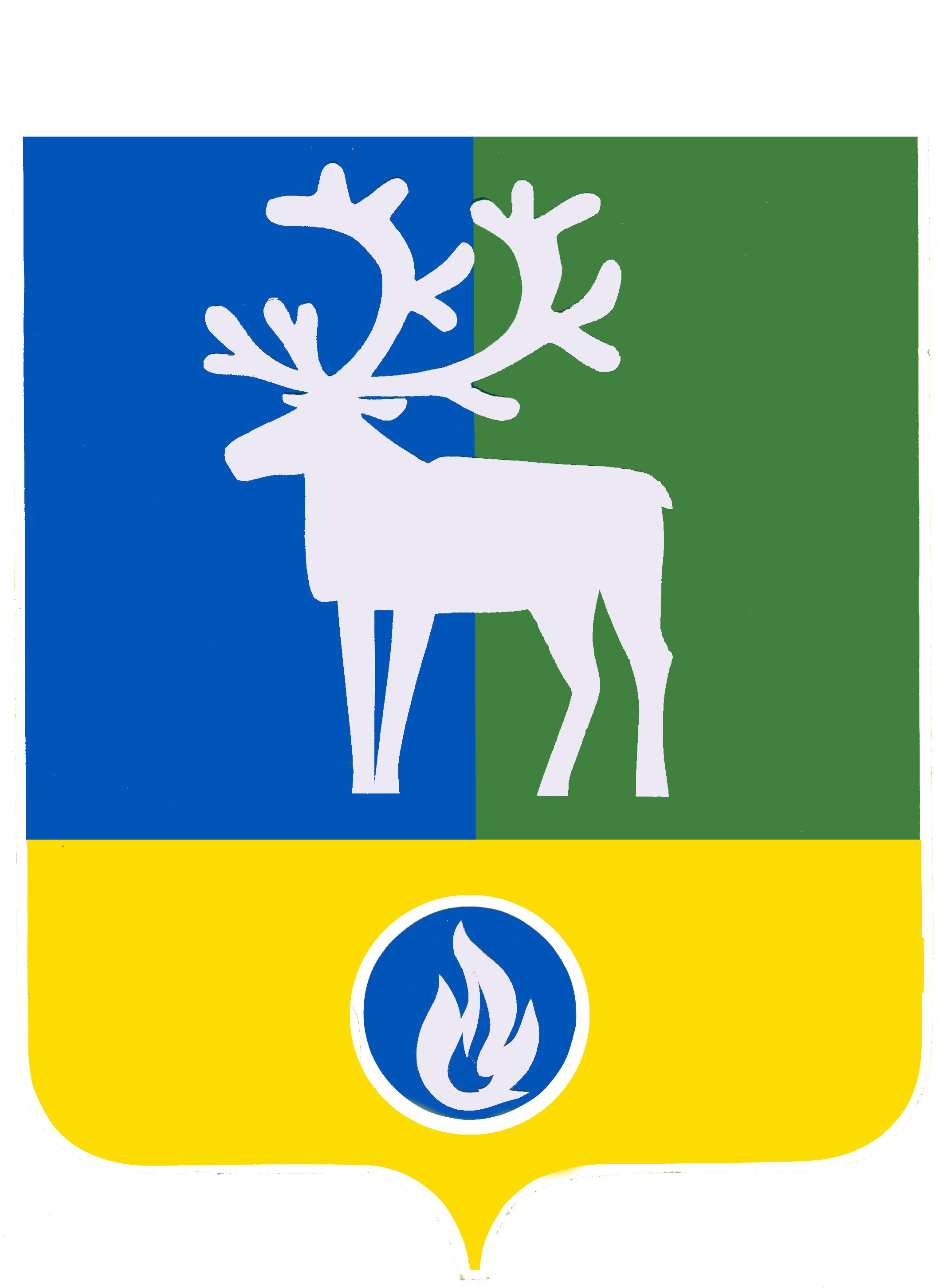 СЕЛЬСКОЕ ПОСЕЛЕНИЕ ВЕРХНЕКАЗЫМСКИЙБЕЛОЯРСКИЙ РАЙОНХАНТЫ-МАНСИЙСКИЙ АВТОНОМНЫЙ ОКРУГ – ЮГРАПроектАДМИНИСТРАЦИЯ СЕЛЬСКОГО ПОСЕЛЕНИЯВЕРХНЕКАЗЫМСКИЙПОСТАНОВЛЕНИЕот __ марта 2022 года                                                                                                          № ___О внесении изменений в административный регламент предоставления муниципальной услуги «Предоставление жилых помещений муниципального жилищного фонда по договорам социального найма в сельском поселении Верхнеказымский»В соответствии с Федеральным законом от 30 декабря 2020 года № 509-ФЗ                               «О внесении изменений в отдельные законодательные акты Российской Федерации», постановлением Правительства Российской Федерации от 11 сентября 2021 года № 1539 «О внесении изменений в некоторые акты Правительства Российской Федерации»                                          п о с т а н о в л я ю:1. Внести в административный регламент предоставления муниципальной услуги «Предоставление жилых помещений муниципального жилищного фонда по договорам социального найма в сельском поселении Верхнеказымский», утвержденный постановлением администрации сельского поселения Верхнеказымский от 04 августа  2011 года № 71 «Об утверждении административного регламента предоставления муниципальной услуги «Предоставление жилых помещений муниципального жилищного фонда по договорам социального найма в сельском поселении Верхнеказымский», следующие изменения:1) подпункт «в» пункта 12 части 2.6.1 подраздела 2.6 раздела 2 «Стандарт предоставления муниципальной услуги» изложить в следующей редакции:«в) справку о полученной сумме стипендии (либо справку о том, что стипендия не выплачивается), выплачиваемой лицам, обучающимся в профессиональных образовательных организациях и образовательных организациях высшего образования, аспирантам, обучающимся по очной форме по программам подготовки научных и научно-педагогических кадров, обучающимся в духовных образовательных организациях, а также компенсационные выплаты указанным категориям граждан в период их нахождения в академическом отпуске по медицинским показаниям;»;2) подраздел 3.1 раздела 3 «Состав, последовательность и сроки выполнения административных процедур, требования к порядку их выполнения, в том числе особенности выполнения административных процедур в электронной форме, а также особенности выполнения административных процедур в многофункциональных центрах» дополнить абзацем седьмым следующего содержания: «Предоставление муниципальной услуги отдельным категориям заявителей, объединенных общими признаками, в том числе в отношении результата муниципальной услуги, за получением которого они обратились, не предусмотрено.».2. Опубликовать настоящее постановление в бюллетене «Официальный вестник сельского поселения Верхнеказымский».3. Настоящее постановление вступает в силу после его официального опубликования.Глава сельского поселения Верхнеказымский                                                     Г.Н.Бандысик